animal journalSupplementary materialA longitudinal study of pre- and post-weaning tail damage in non-docked pigsF. Hakanssona,*, H. P. Lahrmannb and B. ForkmanaaDepartment of Veterinary and Animal Sciences, University of Copenhagen, Groenegaards-vej 8, 1870, Frederiksberg, Copenhagen, DenmarkbSEGES, Danish Pig Research Centre, Agro Food Park 15, 8200 Aarhus NCorresponding author: Franziska Hakansson. E-mail: fh@sund.ku.dk Supplementary Table S1: Picture examples for the classification scheme for tail damage in piglets prior to weaning (see Table 1 in manuscript). 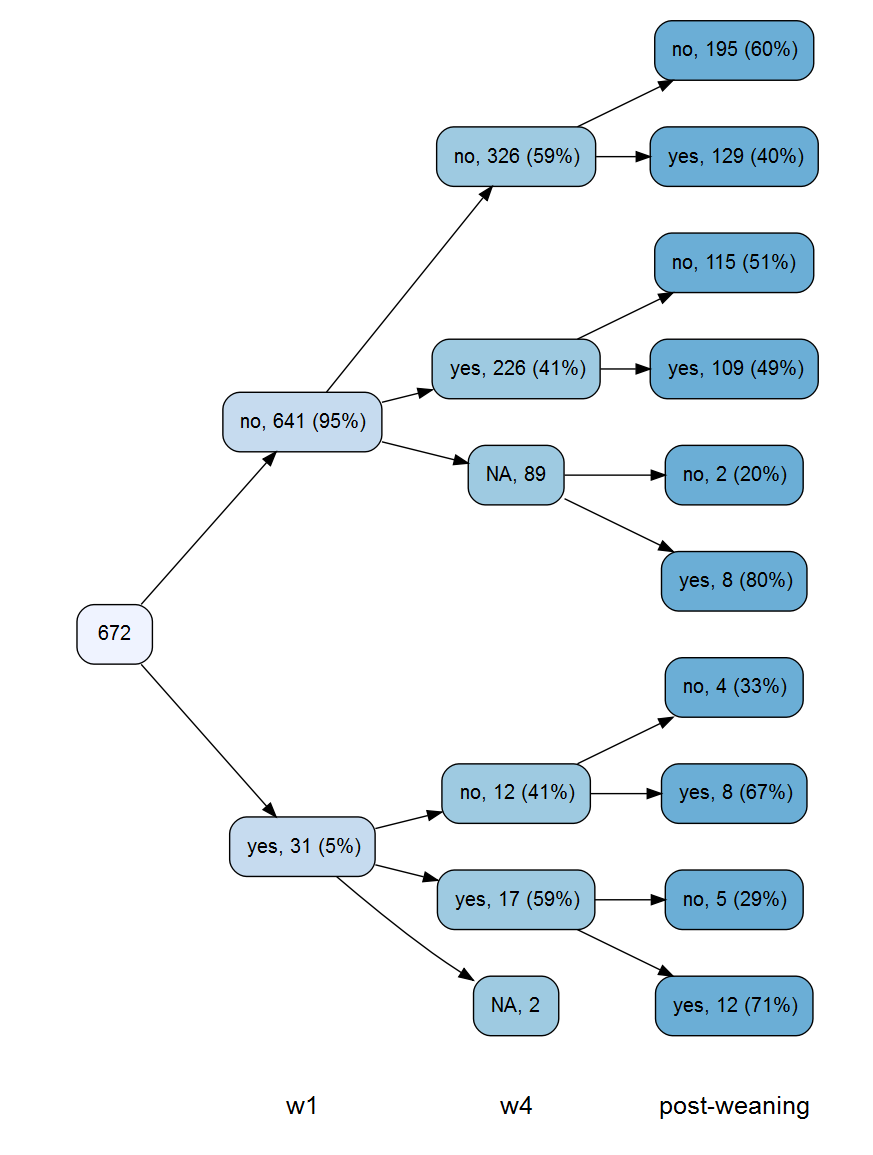 Supplementary Figure S1: Number and percentage of pigs identified with/without tail damage pre- and post-weaning (w= week of age, NA= missing/dead at assessment). Tail damage was summarized as the number of individuals with any tail lesion.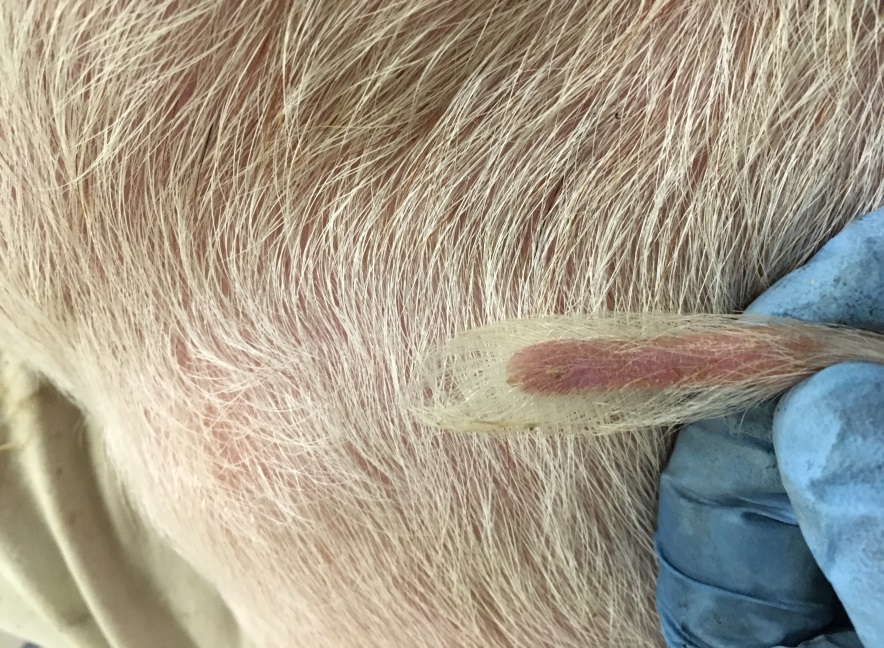 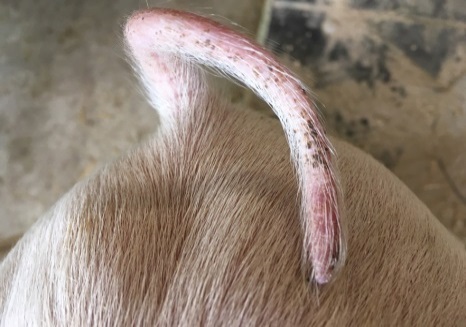 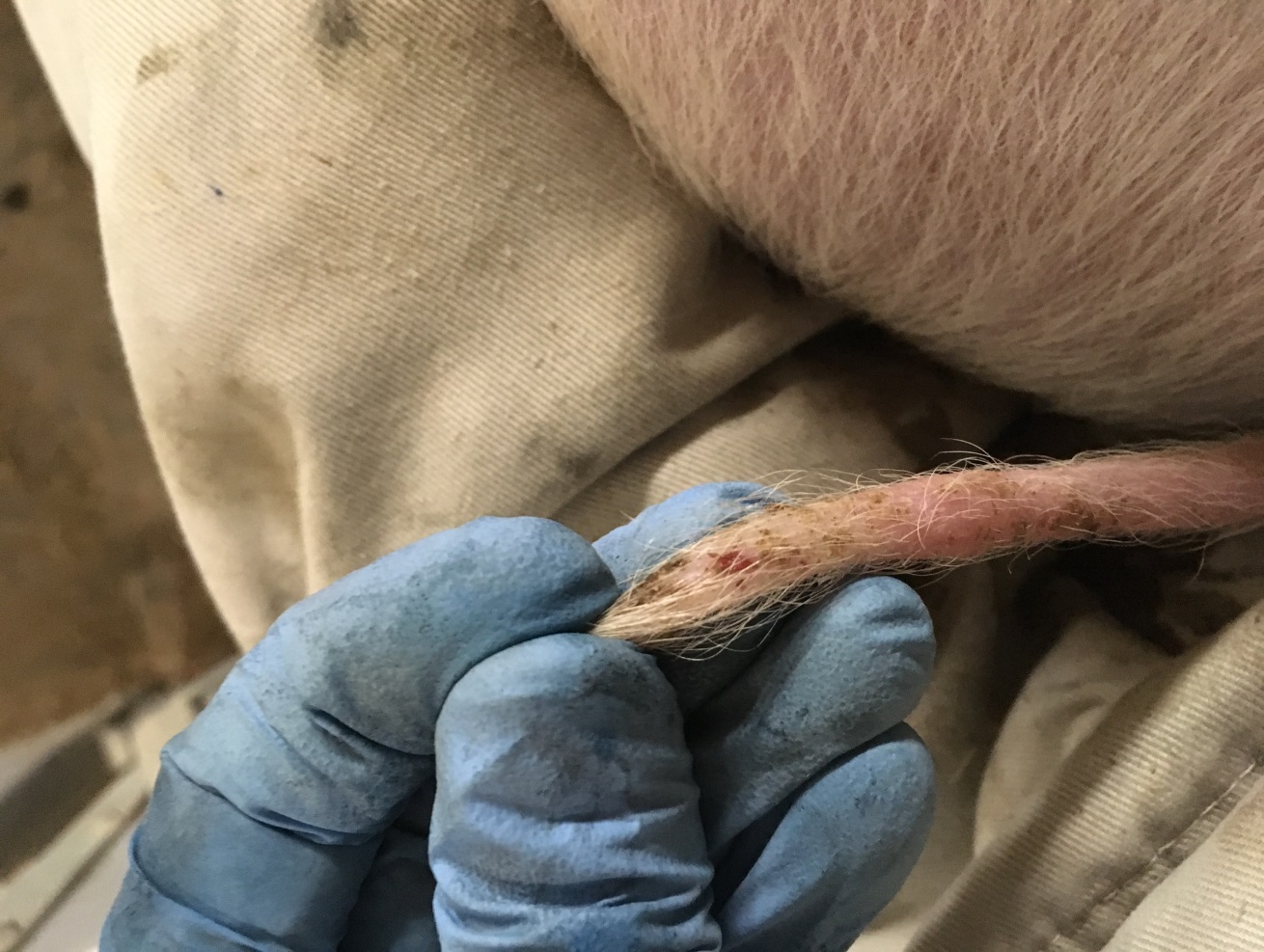 Tail-wound score: 0Tail-length score: 0Tail-wound score: 1Tail-length score: 0Tail-wound score: 2Tail-length score: 0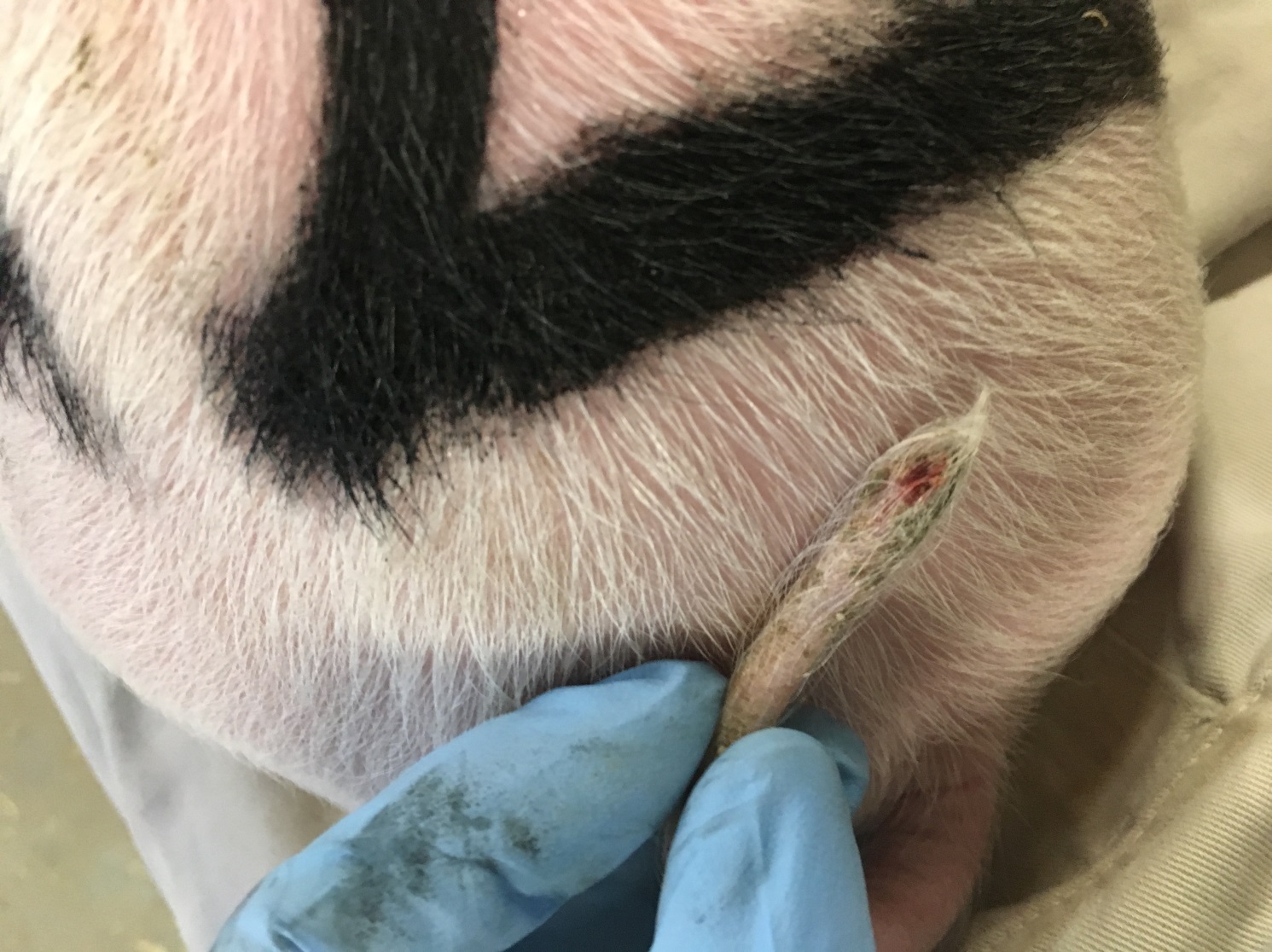 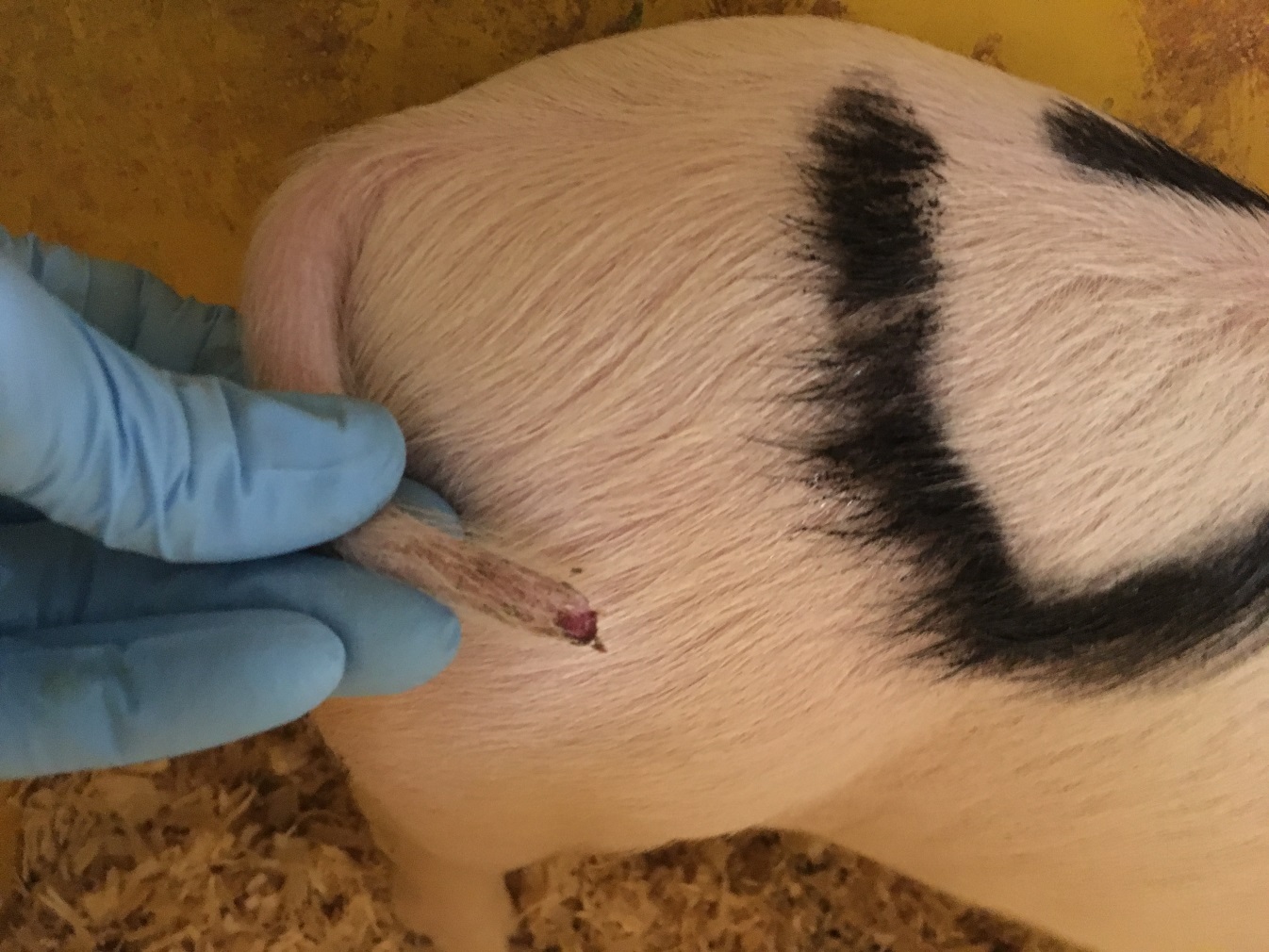 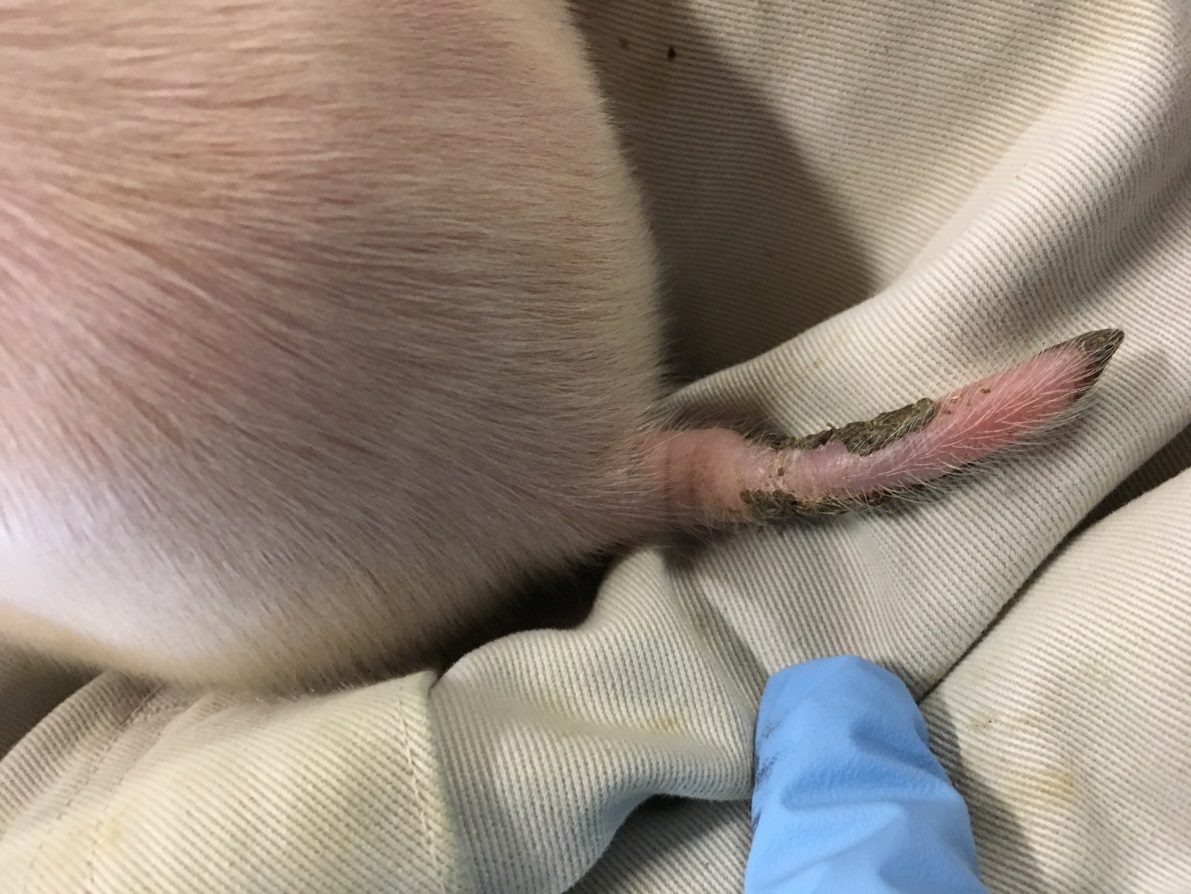 Tail-wound score: 3Tail-length score: 0Tail-wound score: 3Tail-length score: 1Tail-wound score: 2Tail-length score: 2